++SUMMER TENNIS CAMPSTHREE TYPES KIDS CAMP AGES 4-7JUNIOR DEVELOPMENT CAMP AGES 8-13HIGH SCHOOL CAMP AGES 14-18TEN CAMP SESSIONSJUNE 12-16                                        JULY 17-21  JUNE 19- 23                                       JULY 24-28JUNE 26-30                               JULY 31-AUG 4JULY 3-7                                      AUGUST 7-11JULY 10-14                                AUGUST 14-18COST:  $220WHAT’S INCLUDEDFive days of tennis camp, Monday to FridayHigh level instructionLunch and refreshments Play on four U.S. Open surfaced hard courts.PrizesKID’S CAMP PROGRAMDesigned to turn young children into tennis players by making the camp enjoyable.Fun activities and innovative teaching strategies engage children, while building confidence and self-esteem.Learning is centered on the individual child to improve their motor skills, and hand-eye coordination.JUNIOR DEVELOPMENT CAMPFor children in Middle School who want to learn tennis, or who just want to improve their groundstrokes and consistency.This camp will introduce them to match play, and will prepare them for serious competition.HIGH SCHOOL CAMPDrills to improve serves and groundstrokes, conditioning, strategy, tactics, matchplay are covered in this camp for those who want to play high school or USTA tennis.Emphasis will be placed on increasing spin and power, singles and doubles strategy, and strengthening the mental game.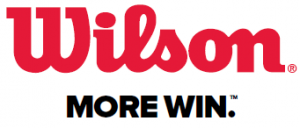 CAMP LOCATIONSTONEBRIDGE GOLF CLUB2721 SWILCAN BURN DRIVEMONROE,NC 28112PHONE:704-283-8998“Our instruction philosophy is to keep it simple. We focus on tennis fundamentals in a fun atmosphere.”WHAT TO BRING OR WEARRacketWater BottleHat or VisorSunscreenSneakersLight ClothingSAMPLE CAMP AGENDA8:45-9:00 Camper drop-off9:00-1:00 Warm-up, agility and footwork, various drills and games, lunch at clubhouse, singles and doubles matches1:00-1:15 Camper pick-upREGISTRATION FORMCamper’s Full Name______________________________________Street ________________________________City______________________                NCZip Code _____________________Age ___________________ Gender    M      FPHONE CONTACT INFOH (          )  _________- __________C  (          )  _________-___________Email:  _________________________________PARENT/GUARDIAN FULL NAME Mom __________________________________Dad ___________________________________NEEDS OR ACCOMODATIONSFood Allergies               Yes       NoOther Allergies              Yes       NoMedical Conditions       Yes       NoDietary Restrictions       Yes       NoExplanation ___________________________________________________________________________________________________________________PAYMENT AMOUNT  $ ________________________________________Our Products and ServicesYou could include a bulleted list of products, services, or major benefits of working with your company. Or just summarize your finer points in a few concise paragraphs.We know you could go on for hours about how great your business is. (And we don’t blame you—you’re amazing!) Just remember that this is marketing—if you want to grab their attention, keep it brief, friendly, and readable.